Тендерна документація для процедури закупівлі «Відкриті торги»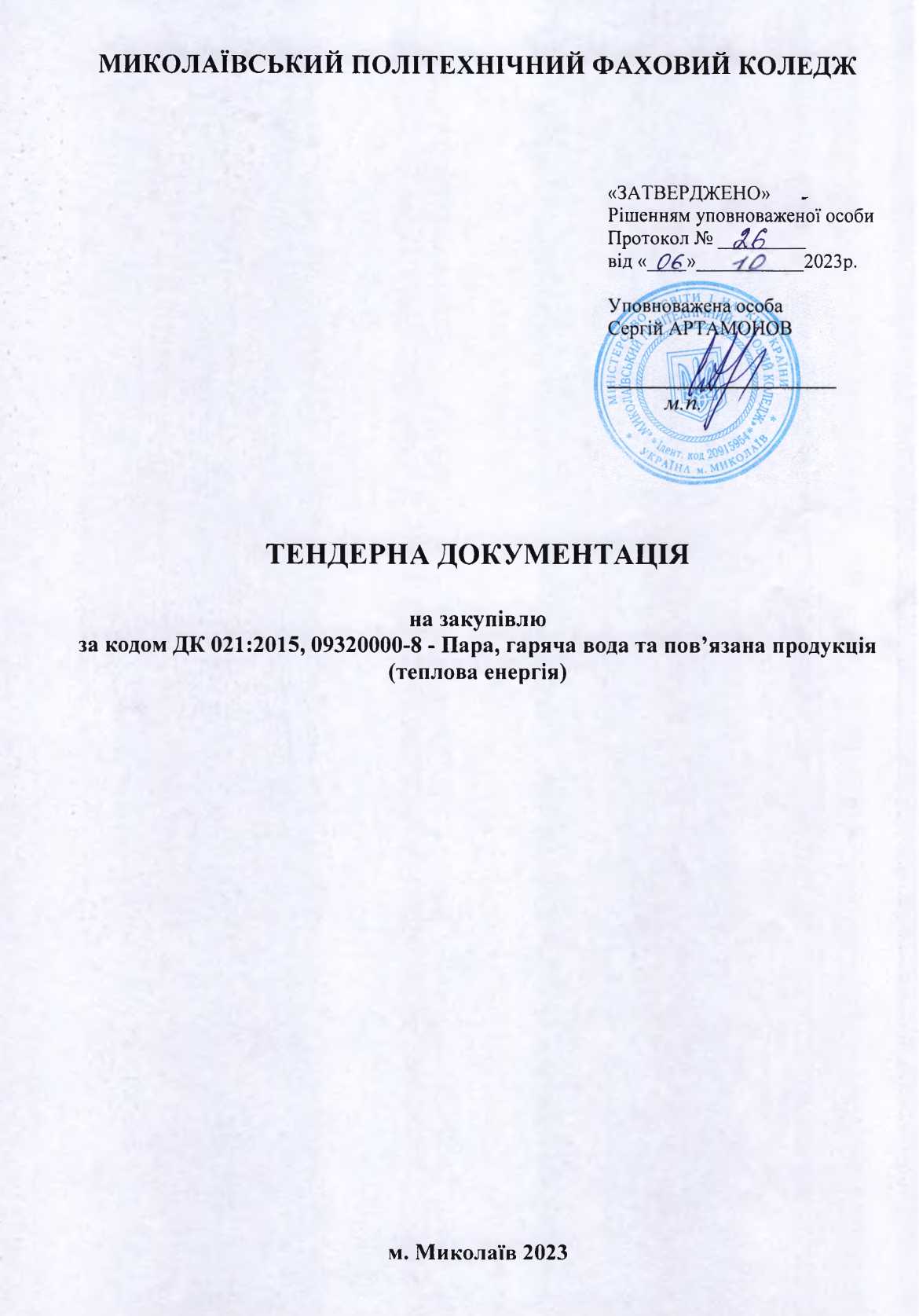 Додаток 1до тендерної документації Для підтвердження відповідності кваліфікаційному критерію “наявність документально підтвердженого досвіду виконання аналогічного (аналогічних) за предметом закупівлі договору (договорів)” необхідно завантажити у складі тендерної пропозиції:1. Довідку в довільній формі про досвід виконання аналогічного (аналогічних) за предметом закупівлі договору (договорів) (не менше одного договору).2. Скановану копію оригіналу(ів) або копії аналогічного(их) договору(ів)*1 (з усіма укладеними додатковими угодами, додатками та специфікаціями до договору);3. Скановану копію оригіналу(ів) або копії документу(ів), що підтверджує(ють) його/їх виконання або фактичного виконання (якщо договір ще виконується). Примітки: *	1. Аналогічним вважається договір (договори) на надання послуг з постачання  “Теплової енергії» за кодом ДК 021:2015: 09320000-8 — Пара, гаряча вода та пов’язана продукція», який був укладений із Замовником в розумінні ЗУ «Про публічні закупівлі». Додаток 2до тендерної документації ТЕХНІЧНЕ ЗАВДАННЯІнформація про необхідні технічні, якісні та кількісні характеристики предмета закупівліПредмет закупівлі:  09320000-8,  Пара, гаряча вода та пов’язана продукціяТехнічні вимоги:          1. Забезпечення безперебійної поставки теплової енергії.          2.  Послуги повинні надаватись учасником відповідно до чинного законодавства України.3. Якість послуг має відповідати нормативній температурі повітря у опалювальних приміщеннях, будівель, відповідно до КТМ 204 України 244-944.  Учасник повинен своєчасно надавати замовнику послуги належної якості, що є безпечними для життя, здоров'я та які не спричиняють шкоди майну замовника, відповідно до вимог законодавства в установлених обсягах. 	5. Учасник процедури закупівлі зобов’язаний надати у складі тендерної пропозиції розрахунок (калькуляцію) вартості 1 гігакалорії теплової енергії щодо постачання теплової енергії виключно для Миколаївського політехнічного фахового коледжу (вул. Нікольська, 11а, м. Миколаїв, Україна, 54030).6. Учасник визначає ціну, яку він пропонує поставити за Договором, з урахуванням усіх своїх витрат, які можуть бути ним понесені у ході виконання договору про закупівлю.Тариф повинен включати в собі:- тариф на виробництво теплової енергії, що встановлюються постановою Національної комісії, що здійснює державне регулювання у сферах енергетики та комунальних послуг (НКРЕ);- тариф на транспортування теплової енергії, що встановлюються постановою Національної комісії, що здійснює державне регулювання у сферах енергетики та комунальних послуг (НКРЕ);- тариф на постачання теплової енергії, що встановлюються уповноваженим органом влади;- доставку сировини для опалення;- розрахунок вартості 1 гігакалорії теплової енергії.Суб'єкти у сфері теплопостачання повинні дотримуватися вимог законодавства про охорону навколишнього природного середовища, нести відповідальність за його порушення і здійснювати технічні та організаційні заходи, спрямовані на зменшення шкідливого впливу об'єктів у сфері теплопостачання на навколишні природні середовища.8. Учасник повинен поставити Замовнику теплову енергію, якість якої відповідає температурному графіку центрального якісного регулювання відпуску теплової енергії (на підтвердження надати гарантійний лист у довільній формі).9. Учасник повинен гарантувати забезпечення необхідним тиском теплоносія на вводах в будівлі та потужність теплоносія.Особливі вимоги до Учасника:1. Через відсутність підключення до магістральної тепломережі розглядається вимога підключення на установках з використанням нетрадиційного (альтернативного) виробництва теплової енергії, які Учасник встановлює за власний  рахунок з необхідними узгоджувальними документами для вводу в експлуатацію, а саме: модульні топкові з інтелектуальним управлінням, що розташовуються на вулиці та оснащені котлами з використанням агропелет з високою зольністю (ячмінь, солома, очерет) для забезпечення високого КПД та з необхідною теплопродуктивністю.2. Для безпечної та якісної роботи обладнання, димохід повинен бути вище будівлі.3. Учасник повинен гарантувати забезпечення своєчасного пуску теплоносія на об’єкті, а саме:- Для постачання теплової енергії в Учасника має бути в наявності обладнання та необхідний склад матеріально-технічної бази: котли твердопаливні, лінії по виробництву пелет та/чи інших видах палива.- Власний вантажний автотранспорт для доставки сировини но об’єкт.- Дозвільний документ на провадження господарської діяльності у сфері теплопостачання, а саме Ліцензію відповідно до Закону України «Про ліцензування видів господарської діяльності» від 02.03.2015 р. № 222-УІІІ.Додаток 3до тендерної документаціїПроект Договорум. Миколаїв		                               	                	__.____________. 2023 рокуМиколаївський політехнічний фаховий коледж (надалі – Замовник), в особі т.в.о. директора Надича Михайла Михайловича, діючого на підставі Статуту з однієї сторони, та ___________________________________________________________,  в особі ____________________________, що діє на підставі _____________________ (далі - Виконавець), з іншої сторони, разом - Сторони, уклали цей договір про таке (далі - Договір): Предмет договору1.1. Виконавець зобов'язується у продовж 2023 року надавати Замовникові послуги,  зазначені в пункті 1.2. цього договору, а Замовник - прийняти і оплатити такі послуги.1.2. Найменування послуг: 09320000-8,  Пара, гаряча вода та пов’язана продукціяПослуги Виконавцем надаються у кількості – 377,95  Гкал. 1.3. Дата початку надання послуг з постачання теплової енергії визначається датою офіційного початку опалювального режиму, але не раніше відповідної заявки про початок теплопостачання від Замовника.1.4. Температурний режим теплопостачання повинен бути забезпечений в межах санітарних норм. Зміна температурного режиму теплопостачання може бути проведена за допомогою відповідної письмової заявки Виконавця в межах обсягів постачання теплової енергії щодо яких виділено реальне фінансування видатків.II. Якість товарів, робіт чи послуг2.1. Виконавець повинен надавати Замовнику послуги, якість яких відповідає затвердженим стандартам України та/або технічним умовам Виконавця. Послуги надаються кваліфікованими спеціалістами Виконавця, без права передоручення.ІІІ. Сума, визначена у договорі3.1. Сума Договору становить _________________ гривень (________________________гривень « ___» коп.), в тому числі податку на додану вартість ____________ грн. (__________________________).3.2. Ціна за одиницю товару може  бути  змінена  за  взаємною згодою Сторін. 3.3.Сума встановлюється в національній грошовій одиниці України. IV. Порядок здійснення оплати4.1. Розрахунки проводяться шляхом: оплати Замовником вартості послуг протягом 10 робочих днів з моменту підписання акту наданих послуг.Розрахунки проводяться шляхом перерахування коштів на р/р Виконавця, зазначений в Розділі XIII  цього Договору. 4.2. До рахунку додається акт наданих послуг.V. Надання послуг5.1. Строк надання послуг: до 31.12.2023 року.         5.2. Місце:  вул. Нікольська, 11а, м. Миколаїв, Миколаївська область, Україна, 540305.3. Послуги вважаються наданими Виконавцем і прийнятим Замовником з моменту підписання акту наданих послуг, згідно умов Договору. VI. Права та обов'язки сторін6.1. Замовник зобов'язаний:6.1.1. Своєчасно та в повному обсязі сплачувати за надані послуги;6.1.2. Приймати надані послуги  згідно акту наданих послуг;6.2. Замовник має право:6.2.1. Достроково розірвати цей Договір у разі невиконання зобов'язань Виконавцем, повідомивши про це його у строк за 15 календарних днів;6.2.2. Контролювати надання послуг у строки, встановлені цим Договором;6.2.3. Зменшувати обсяг закупівлі  послуг та загальну вартість цього Договору залежно від реального фінансування видатків. У такому разі Сторони вносять відповідні зміни до цього Договору;6.2.4. Повернути рахунок Виконавцю без здійснення оплати у разі неналежного оформлення документів, зазначених у п. 4.2. розділу ІV Договору (відсутність печатки, підписів, тощо);6.3. Виконавець  зобов'язаний:6.3.1. Виконавець зобов'язаний забезпечити безперебійну поставку теплової енергії. 6.3.1. Забезпечити  надання послуг теплопостачання у строки, встановлені цим Договором; якість яких відповідає умовам,  установленим розділом II цього Договору;6.4. Виконавець має право:6.4.1. Своєчасно та в повному обсязі отримувати плату  за надані послуги;6.4.2. На дострокове надання послуг за письмовим погодженням Замовника;VII. Відповідальність сторін7.1. У разі невиконання або неналежного виконання своїх зобов'язань за Договором Сторони  несуть відповідальність, передбачену законодавством України та цим Договором. 7.2. У разі невиконання або несвоєчасного виконання зобов'язань при наданні послуг Виконавець сплачує Замовнику штрафні санкції (неустойка, штраф, пеня) у розмірі 0,1 % від вартості ненаданих послуг  за кожен день прострочення. 7.3. За порушення умов зобов’язань щодо якості поставленої енергії з Виконавця стягується штраф у розмірі 5% від вартості неякісної теплової енергії. 7.4. У разі непостачання, з вини Виконавця, теплової енергії на яку Замовником було здійснено оплату, Виконавець на вимогу Замовника, протягом 20 робочих днів, повертає сплачені кошти з урахуванням індексу інфляції.          7.5. У разі виникнення будь-яких претензій до Замовника з боку контролюючих, дозвільних або інших державних органів щодо оформлення, монтажу, підключення запуску, експлуатації устаткування котельної або поставок теплової енергії, з застосуванням до Замовника будь-яких штрафних, матеріально-грошових, або інших санкцій Виконавець зобов’язується  їх погасити, у разі прийняття відповідного судового рішення, що набрало законної сили протягом 30 робочих днів з дня направлення відповідного судового рішення до виконання в установленому законодавством порядку.7.6. У разі порушення Замовником строку оплати послуг, визначеного п. 4.1. Договору, Замовник сплачує Виконавцю пеню у розмірі подвійної облікової ставки НБУ від суми наданих послуг, за кожний день затримки оплати, за весь період прострочення.7.7. Сплата пені та/або штрафних санкцій не звільняє Сторони від виконання взятих на себе зобов’язань по даному Договору.7.8. Замовник звільняється від відповідальності визначеної п.7.6 у разі відсутності своєчасного фінансування відповідних витрат.VIII. Обставини непереборної сили8.1. Сторони звільняються від відповідальності за невиконання або неналежне виконання  зобов'язань за цим Договором у разі виникнення обставин непереборної сили, які не існували під час укладання Договору та виникли поза волею Сторін (аварія, катастрофа, стихійне лихо, епідемія, епізоотія, війна тощо). 8.2. Сторона, що не може виконувати зобов'язання за цим Договором унаслідок дії обставин непереборної сили, повинна не пізніше ніж протягом семи днів з моменту їх виникнення повідомити про це іншу Сторону у письмовій формі. 8.3. Доказом виникнення обставин непереборної сили та строку їх дії є відповідні документи, які видаються ТПП України. 8.4. У разі коли строк дії обставин непереборної сили продовжується більше ніж 40 днів, кожна із Сторін в установленому порядку має право розірвати цей Договір. У разі попередньої оплати Виконавець повертає Замовнику кошти протягом трьох банківських днів з дня розірвання цього Договору. IX. Вирішення спорів9.1. У випадку виникнення спорів або розбіжностей Сторони зобов'язуються вирішувати їх шляхом взаємних переговорів та консультацій. 9.2. У разі недосягнення Сторонами згоди спори (розбіжності) вирішуються у судовому порядку.X. Строк дії договору10.1. Цей Договір набирає чинності з дати підписання і діє до 31.12.2023 р., але в будь-якому випадку до повного виконання Сторонами своїх обов’язків. Строк дії договору за згодою сторін може бути продовжений, про що укладається додаткова угода.10.2. Цей Договір укладається і підписується у двох примірниках, що мають однакову юридичну силу. 10.3. Сторони мають право в односторонньому порядку розірвати договір, про що ініціююча Сторона письмово повідомляє іншу Сторону за 15 календарних днів.XI. Інші умови11.1. У всіх інших випадках, що не врегульовані положеннями цього договору, сторони зобов’язуються керуватися положенням чинного законодавства України, чи врегулювати їх у додаткових угодах до договору.XII. Місцезнаходження та банківські реквізити сторінДодаток № 1до Договору № __________від «_____» __________________ 20__ рокуСПЕЦИФІКАЦІЯна закупівлю: 09320000-8,  Пара, гаряча вода та пов’язана продукція I. Загальні положення  I. Загальні положення 1. Терміни, які вживаються в тендерній документаціїТендерну документацію розроблено відповідно до вимог Закону України “Про публічні закупівлі” (далі - Закон), та з урахуванням особливостей здійснення публічних закупівель товарів, робіт і послуг для замовників, передбачених Законом України “Про публічні закупівлі”, на період дії правового режиму воєнного стану в Україні та протягом 90 днів з дня його припинення або скасування затверджених постановою Кабінету Міністрів України від 12 жовтня 2022 р. № 1178 (далі – Особливості). Терміни вживаються у значенні, наведеному в Законі та Особливостей.2. Інформація про замовника торгів2.1. повне найменуванняМиколаївський політехнічний фаховий коледж2.2. місцезнаходження. Миколаїв, вул. Нікольська, 11-А2.3. посадова особа замовника, уповноважена здійснювати зв'язок з учасникамиУповноважена особа Артамонов Сергій Якович – заступник директора з адміністративно - господарської роботиТел. (0512) 37-93-38, E-mail: lupaschenko92@gmail.com3.Процедура закупівлі4.Інформація про предмет закупівліВідкриті торги з особливостями (далі – Відкриті торги)4.1. назва предмета закупівлікод ДК 021:2015 09320000-8 – Пара, гаряча вода та пов’язана продукція4.2. опис окремої частини (частин) предмета закупівлі (лота), щодо якої можуть бути подані тендерні пропозиціїЗакупівля на лоти не поділяється4.3. місце, кількість, обсяг поставки товарів (надання послуг, виконання робіт) Адреса постачання послуг: вул. Нікольська, 11а, м. Миколаїв, 54030загальна кількість 377,95 Гкал4.4. строк поставки товарів (надання послуг, виконання робіт) Жовтень – грудень 2023 року 5. Недискримінація учасників 1.5.1. Вітчизняні та іноземні учасники беруть участь у процедурі закупівлі на рівних умовах 6. Інформація про валюту (валюти), у якій (яких) повинна бути розрахована і зазначена ціна тендерної пропозиції1.6.1. Валютою тендерної пропозиції є гривня.7. Інформація про мову (мови), якою (якими) повинно бути складено тендерні пропозиції 1.7.1. Під час проведення процедур закупівель усі документи, що готуються замовником, викладаються українською мовою. 1.7.2. Усі документи, що мають відношення до тендерної пропозиції, та підготовлені безпосередньо учасником, повинні бути складені українською мовою.II. Порядок унесення змін та надання роз'яснень до тендерної документаціїII. Порядок унесення змін та надання роз'яснень до тендерної документації1. Процедура надання роз'яснень, щодо  тендерної документації  2.1.1. Фізична/юридична особа має право не пізніше ніж за три дні до закінчення строку подання тендерної пропозиції звернутися через електронну систему закупівель до замовника за роз’ясненнями щодо тендерної документації та/або звернутися до замовника з вимогою щодо усунення порушення під час проведення тендеру. Усі звернення за роз’ясненнями та звернення щодо усунення порушення автоматично оприлюднюються в електронній системі закупівель без ідентифікації особи, яка звернулася до замовника. Замовник повинен протягом трьох днів з дати їх оприлюднення надати роз’яснення на звернення шляхом оприлюднення його в електронній системі закупівель.2.1.2. У разі несвоєчасного надання замовником роз’яснень щодо змісту тендерної документації електронна система закупівель автоматично зупиняє перебіг відкритих торгів.2.1.3. Для поновлення перебігу відкритих торгів замовник повинен розмістити роз’яснення щодо змісту тендерної документації в електронній системі закупівель з одночасним продовженням строку подання тендерних пропозицій не менш як на чотири дні.2. Унесення змін до тендерної документації 2.2.1. Замовник має право з власної ініціативи чи за результатами звернень або на підставі рішення органу оскарження внести зміни до тендерної документації. У разі внесення змін до тендерної документації строк для подання тендерних пропозицій продовжується в електронній системі закупівель таким чином, щоб з моменту внесення змін до тендерної документації до закінчення строку подання тендерних пропозицій залишалося не менше чотирьох днів.2.2.2. Зміни, що вносяться замовником до тендерної документації, розміщуються та відображаються в електронній системі закупівель у вигляді нової редакції тендерної документації додатково до початкової редакції тендерної документації. Замовник разом із змінами до тендерної документації в окремому документі оприлюднює перелік змін, що вносяться.Зміни до тендерної документації у машинозчитувальному форматі розміщуються в електронній системі закупівель протягом одного дня з дати прийняття рішення про їх внесення.III. Інструкція з підготовки тендерної пропозиціїIII. Інструкція з підготовки тендерної пропозиції 1. Зміст і спосіб подання тендерної пропозиції3.1.1. Тендерна пропозиція повинна бути підписана уповноваженою на підписання тендерної пропозиції особою з урахуванням вимог Закону України «Про електронні документи та електронний документообіг» та Закону України «Про електронні довірчі послуги» (крім учасників-нерезидентів).Учасник надає документи, передбачені цією тендерною документацією в електронному вигляді (сканованому в форматі  Portable Document Format - pdf).Документи, завантажені Учасником в складі тендерної пропозиції повинні бути чіткими, текст на усіх документах тендерної пропозиції має бути розбірливим та повинен вільно читатися.Учасник повинен розмістити всі документи передбачені тендерною документацією до кінцевого строку подання тендерних пропозицій.Тендерна пропозиція подається в електронній формі через електронну систему закупівель шляхом заповнення електронних форм з окремими полями, у яких зазначається інформація про ціну, інші критерії оцінки (у разі їх встановлення замовником), інформація від учасника процедури закупівлі про його відповідність кваліфікаційним (кваліфікаційному) критеріям (у разі їх (його) встановлення, наявність/відсутність підстав, установлених у пункті 47 Особливостей і в тендерній документації, та шляхом завантаження необхідних документів, що вимагаються замовником у тендерній документації, а саме:Які підтверджують відповідність технічним вимогам відповідно до п. 6. Розділу ІІІ цієї тендерної документації;Які підтверджують відповідність кваліфікаційним критеріям відповідно до п.п. 3.5.1 п 5. Розділу ІІІ цієї тендерної документації.Документи, що підтверджують повноваження Учасника або посадової особи Учасника або представника Учасника процедури закупівлі щодо підпису документів тендерної пропозиції (далі – документи для підтвердження повноважень). 1. Повноваження особи щодо підпису документів тендерної пропозиції учасника підтверджується поданням в складі тендерної пропозиції:Для Учасника юридичної осіб:- виписки з протоколу засновників/протоколом засновників та/або наказом (іншим розпорядчим документом) про призначення (у разі підписання керівником),та/або- довіреністю та/або дорученням та/або іншим документом, що підтверджує повноваження посадової особи учасника на підписання документів (у разі підписання іншою уповноваженою особою Учасника),Для Учасника фізичної особи, у тому числі фізичної особи-підприємця:- копія паспорта або іншого документа, що посвідчує його особу, та копія довідки про присвоєння ідентифікаційного номера або копія реєстраційного номеру облікової картки платника податків. *Для фізичних осіб, які через свої релігійні переконання відмовилися від прийняття реєстраційного номера облікової картки платника податків та повідомили про це відповідний контролюючий орган і мають відмітку в паспорті, необхідно надати лист-пояснення із зазначенням цього.;2. Статут або інший установчий документ для юридичної особи в останній (діючій) редакції (у разі якщо юридичну особу в процедурі закупівлі представляє відокремлений підрозділ надається також Положення про підрозділ);У разі якщо тендерна пропозиція/пропозиція подається об’єднанням учасників, до неї обов’язково включається документ про створення такого об’єднання.3. Гарантійний лист довільної форми щодо погодження з проектом договору наведеного в Додатку 3 до цієї тендерної документації.4. Довідка в довільній формі про відсутність підстави для відмови участі у відкритих торгах визначеної п.п. 3.5.3 пункту 5. Розділу ІІІ цієї документації або надати документи передбачені цим підпунктом у разі наявності такої підстави.5. Забезпечення тендерної пропозиції.6. Інформацію та документи щодо залучення субпідрядника/співвиконавця згідно п. 7. Розділу ІІІ цієї тендерної документації.7. Дозвільний документ на провадження господарської діяльності у сфері теплопостачання, а саме Ліцензію відповідно до Закону України «Про ліцензування видів господарської діяльності» від 02.03.2015 р. № 222-VIII.Інші документи, передбачені тендерною документацію.3.1.2. Кожен учасник має право подати тільки одну тендерну пропозицію (у тому числі до визначеної в тендерній документації частини предмета закупівлі (лота).3.1.3. Повноваження щодо підпису документів пропозиції учасника (юридичної особи) процедури закупівлі та договору про закупівлю підтверджується одним із наступних документів: виписка з протоколу засновників, наказ про призначення, довіреність, доручення, або інший документ, що підтверджує повноваження учасника або уповноваженої особи учасника на підписання документів пропозиції та договору. Всі документи (матеріали та інформація) тендерної пропозиції, які готуються безпосередньо Учасником для участі у торгах, повинні містити підпис та печатку (у разі використання Учасником печатки) Учасника.*Примітка:* Ця вимога не стосується випадків, якщо такі документи (матеріали та інформація) надані у формі електронного документа через електронну систему закупівель із накладанням  електронного підпису уповноваженої посадової особи.3.1.4. Усі документи як завантаженні файли, окрім заповненої електронної форми з окремими полями, у яких зазначається інформація про ціну, інші критерії оцінки (у разі їх установлення замовником), що подаються учасником у складі своєї тендерної пропозиції повинні бути скановані з оригіналів або копій (якщо надання копій вимагається ТД) документів, у вигляді електронного (их) файлів у форматі *.pdf, .jpg, .bmp, .doc, .docx, або інші. У випадку, якщо згідно цієї тендерної документації передбачається надання копій, усі копії документів повинні бути завірені підписом уповноваженої особи учасника та печаткою учасника процедури закупівлі (у разі наявності печатки).2. Забезпечення тендерної пропозиції3.2.1. Не вимагається3. Умови повернення чи неповернення забезпечення тендерної пропозиції3.3.1. Не встановлюються, оскільки забезпечення не вимагається4. Строк, протягом якого тендерні пропозиції є дійсними3.4.1. Тендерні пропозиції вважаються дійсними протягом не менше 90 календарних днів з дати розкриття тендерних пропозицій. 3.4.2. До закінчення цього строку замовник має право вимагати від учасників продовження строку дії тендерної пропозицій. 3.4.3. Учасник має право: - відхилити таку вимогу, не втрачаючи при цьому наданого ним забезпечення тендерної пропозиції (якщо таке вимагалось); - погодитися з вимогою та продовжити строк дії поданої ним тендерної пропозиції та наданого забезпечення тендерної пропозиції (якщо таке вимагалось). 3.4.4. Учасники, які не подовжують строк дії своїх забезпечень, вважаються такими, що відхилили вимогу щодо продовження дії своїх пропозицій. 5. Кваліфікаційні критерії до Учасників та вимоги, установлені статтею 17 Закону з урахуванням пункту 47 Особливостей 5. Кваліфікаційні критерії до Учасників та вимоги, установлені статтею 17 Закону з урахуванням пункту 47 Особливостей3.5.1. Згідно статті 16 Закону та з урахуванням особливостей, Учасники повинні документально підтвердити відповідність наступним кваліфікаційним критеріям:Наявність документально підтвердженого досвіду виконання аналогічного (аналогічних) за предметом закупівлі договору (договорів) (Інформація про спосіб підтвердження відповідності зазначена в Додатку 1 до цієї тендерної документації).У разі участі об’єднання учасників підтвердження відповідності кваліфікаційним критеріям здійснюється з урахуванням узагальнених об’єднаних показників кожного учасника такого об’єднання на підставі наданої об’єднанням інформації3.5.2. Замовник приймає рішення про відмову учаснику процедури закупівлі в участі у відкритих торгах та зобов’язаний відхилити тендерну пропозицію учасника процедури закупівлі в разі, коли: 1) замовник має незаперечні докази того, що учасник процедури закупівлі пропонує, дає або погоджується дати прямо чи опосередковано будь-якій службовій (посадовій) особі замовника, іншого державного органу винагороду в будь-якій формі (пропозиція щодо наймання на роботу, цінна річ, послуга тощо) з метою вплинути на прийняття рішення щодо визначення переможця процедури закупівлі;2) відомості про юридичну особу, яка є учасником процедури закупівлі, внесено до Єдиного державного реєстру осіб, які вчинили корупційні або пов’язані з корупцією правопорушення; 3) керівника учасника процедури закупівлі, фізичну особу, яка є учасником процедури закупівлі, було притягнуто згідно із законом до відповідальності за вчинення корупційного правопорушення або правопорушення, пов’язаного з корупцією;4) суб’єкт господарювання (учасник процедури закупівлі) протягом останніх трьох років притягувався до відповідальності за порушення, передбачене пунктом 4 частини другої статті 6, пунктом 1 статті 50 Закону України “Про захист економічної конкуренції”, у вигляді вчинення антиконкурентних узгоджених дій, що стосуються спотворення результатів тендерів;5) фізична особа, яка є учасником процедури закупівлі, була засуджена за кримінальне правопорушення, вчинене з корисливих мотивів (зокрема, пов’язане з хабарництвом та відмиванням коштів), судимість з якої не знято або не погашено в установленому законом порядку;6) керівник учасника процедури закупівлі був засуджений за кримінальне правопорушення, вчинене з корисливих мотивів (зокрема, пов’язане з хабарництвом, шахрайством та відмиванням коштів), судимість з якого не знято або не погашено в установленому законом порядку;7) тендерна пропозиція подана учасником процедури закупівлі, який є пов’язаною особою з іншими учасниками процедури закупівлі та/або з уповноваженою особою (особами), та/або з керівником замовника;8) учасник процедури закупівлі визнаний в установленому законом порядку банкрутом та стосовно нього відкрита ліквідаційна процедура;9) у Єдиному державному реєстрі юридичних осіб, фізичних осіб - підприємців та громадських формувань відсутня інформація, передбачена пунктом 9 частини другої статті 9 Закону України “Про державну реєстрацію юридичних осіб, фізичних осіб - підприємців та громадських формувань” (крім нерезидентів);10) юридична особа, яка є учасником процедури закупівлі (крім нерезидентів), не має антикорупційної програми чи уповноваженого з реалізації антикорупційної програми, якщо вартість закупівлі товару (товарів), послуги (послуг) або робіт дорівнює чи перевищує 20 млн. гривень (у тому числі за лотом);11) учасник процедури закупівлі або кінцевий бенефіціарний власник, член або учасник (акціонер) юридичної особи - учасника процедури закупівлі є особою, до якої застосовано санкцію у вигляді заборони на здійснення у неї публічних закупівель товарів, робіт і послуг згідно із Законом України “Про санкції”;12) керівника учасника процедури закупівлі, фізичну особу, яка є учасником процедури закупівлі, було притягнуто згідно із законом до відповідальності за вчинення правопорушення, пов’язаного з використанням дитячої праці чи будь-якими формами торгівлі людьми.3.5.3. Замовник може прийняти рішення про відмову учаснику процедури закупівлі в участі у відкритих торгах та може відхилити тендерну пропозицію учасника процедури закупівлі в разі, коли учасник процедури закупівлі не виконав свої зобов’язання за раніше укладеним договором про закупівлю з цим самим замовником, що призвело до його дострокового розірвання, і було застосовано санкції у вигляді штрафів та/або відшкодування збитків - протягом трьох років з дати дострокового розірвання такого договору. Учасник процедури закупівлі, що перебуває в обставинах, зазначених у цьому абзаці, може надати підтвердження вжиття заходів для доведення своєї надійності, незважаючи на наявність відповідної підстави для відмови в участі у відкритих торгах. Для цього учасник (суб’єкт господарювання) повинен довести, що він сплатив або зобов’язався сплатити відповідні зобов’язання та відшкодування завданих збитків. Якщо замовник вважає таке підтвердження достатнім, учаснику процедури закупівлі не може бути відмовлено в участі в процедурі закупівлі.Учасник процедури закупівлі підтверджує відсутність підстав, зазначених у абзаці другому – тринадцятому пункту 47 Особливостей, шляхом самостійного декларування відсутності таких підстав в електронній системі закупівель під час подання тендерної пропозиції.Переможець процедури закупівлі у строк, що не перевищує чотири дні з дати оприлюднення в електронній системі закупівель повідомлення про намір укласти договір про закупівлю, повинен надати замовнику шляхом оприлюднення в електронній системі закупівель документи, що підтверджують відсутність підстав, зазначених у підпунктах 3, 5, 6 і 12 та в абзаці чотирнадцятому пункту 47 Особливостей. Замовник не вимагає документального підтвердження публічної інформації, що оприлюднена у формі відкритих даних згідно із Законом України “Про доступ до публічної інформації” та/або міститься у відкритих публічних електронних реєстрах, доступ до яких є вільним, або публічної інформації, що є доступною в електронній системі закупівель, крім випадків, коли доступ до такої інформації є обмеженим на момент оприлюднення оголошення про проведення відкритих торгів, а саме:- Інформаційна довідка з Єдиного державного реєстру осіб, які вчинили корупційні або пов’язані з корупцією правопорушення, згідно з якою не буде знайдено інформації про корупційні або пов'язані з корупцією правопорушення керівника учасника процедури закупівлі. Довідка надається в період відсутності функціональної можливості перевірки інформації на вебресурсі Єдиного державного реєстру осіб, які вчинили корупційні або пов’язані з корупцією правопорушення, яка не стосується запитувача;- Повний витяг з інформаційно-аналітичної системи «Облік відомостей про притягнення особи до кримінальної відповідальності та наявності судимості» сформований у паперовій або електронній формі, що містить інформацію про відсутність судимості або обмежень, передбачених кримінальним процесуальним законодавством України щодо керівника Учасника або фізичної особи, яка є Учасником процедури закупівлі;- Довідку в довільній формі, яка містить інформацію про те, що фізичну особу переможця процедури закупівлі/ службову (посадову) особу переможця процедури закупівлі, яку уповноважено учасником представляти його інтереси під час проведення процедури закупівлі, не було притягнуто згідно із законом до відповідальності за вчинення правопорушення, пов’язаного з використанням дитячої праці чи будь-якими формами торгівлі людьми;- Довідка в довільній формі, яка містить інформацію про те, що між переможцем та замовником раніше не було укладено договорів, або про те, що переможець процедури закупівлі виконав свої зобов’язання за раніше укладеним із замовником договором про закупівлю, відповідно, підстав, що призвели б до його дострокового розірвання і до застосування санкції у вигляді штрафів та/або відшкодування збитків, не було, або довідка з інформацією про те, що він надав підтвердження вжиття заходів для доведення своєї надійності, незважаючи на наявність відповідної підстави для відмови в участі у відкритих торгах (для цього переможець (суб’єкт господарювання) повинен довести, що він сплатив або зобов’язався сплатити відповідні зобов’язання та відшкодування завданих збитків.Замовник має право звернутися за підтвердженням інформації, наданої учасником процедури закупівлі, до органів державної влади, підприємств, установ, організацій відповідно до їх компетенції.У разі коли учасник процедури закупівлі має намір залучити інших суб’єктів господарювання як субпідрядників/співвиконавців в обсязі не менш як 20 відсотків вартості договору про закупівлю у разі закупівлі робіт або послуг для підтвердження його відповідності кваліфікаційним критеріям відповідно до частини третьої статті 16 Закону (у разі застосування таких критеріїв до учасника процедури закупівлі), замовник перевіряє таких суб’єктів господарювання на відсутність підстав, визначених пунктом 47 Особливостей.У разі отримання достовірної інформації про невідповідність учасника процедури закупівлі вимогам кваліфікаційних критеріїв, наявність підстав, визначених пунктом 47 Особливостей, або факту зазначення у тендерній пропозиції будь-якої недостовірної інформації, що є суттєвою під час визначення результатів відкритих торгів, замовник відхиляє тендерну пропозицію такого учасника процедури закупівлі.6. Інформація про необхідні технічні, якісні та кількісні характеристики предмета закупівлі 6. Інформація про необхідні технічні, якісні та кількісні характеристики предмета закупівлі 3.6.1. Учасники процедури закупівлі повинні надати у складі тендерних пропозицій інформацію та документи, які підтверджують відповідність тендерної пропозиції учасника технічним, якісним, кількісним та іншим вимогам до предмета закупівлі, установленим даною тендерною документацією (Додаток 2 до тендерної документації). 3.6.2. Документальне підтвердження відповідності послуг технічним, якісними та кількісним характеристикам має бути надане у формі пояснювальної записки та повинно мати детальний опис основних послуг, вид палива, яке буде використовуватися учасником при виробництві теплової енергії, що пропонуються для надання.3.6.3. Учасником повинні вживатися заходи захисту довкілля, що визначенні діючим законодавством України для його виду та способу господарської діяльності, на підтвердження яких учасник у складі пропозиції надає пояснювальну записку у довільній формі. 7. Інформація про субпідрядника (у випадку закупівлі робіт)7. Інформація про субпідрядника (у випадку закупівлі робіт)3.7.1. Учасник в складі тендерної пропозиції надає довідку з інформацією про повне найменування, місцезнаходження, код ЄДРПОУ та ПІБ керівника щодо кожного суб’єкта господарювання, якого учасник планує залучати до виконання робіт як субпідрядника/співвиконавця у обсязі не менше ніж 20 відсотків від вартості договору про закупівлю, також в довідці необхідно зазначити обсяг робіт у відсотковому значенні від вартості договору на який планується залучити субпідрядника/співвиконавця, або довідку про відсутність такого наміру.Додатком 1 передбачено перелік документів, необхідних для надання субпідрядником/співвиконавцем та у разі залучення потужностей інших суб’єктів господарювання як субпідрядника/співвиконавця.8. Унесення змін або відкликання тендерної пропозиції учасником8. Унесення змін або відкликання тендерної пропозиції учасником3.8.1. Учасник процедури закупівлі має право внести зміни до своєї тендерної пропозиції або відкликати її до закінчення кінцевого строку її подання без втрати свого забезпечення тендерної пропозиції. Такі зміни або заява про відкликання тендерної пропозиції враховуються, якщо вони отримані електронною системою закупівель до закінчення кінцевого строку подання тендерних пропозицій. 3.8.2. Учасник процедури закупівлі виправляє невідповідності в інформації та/або документах, що подані ним у своїй тендерній пропозиції, виявлені замовником після розкриття тендерних пропозицій, шляхом завантаження через електронну систему закупівель уточнених або нових документів в електронній системі закупівель протягом 24 годин з моменту розміщення замовником в електронній системі закупівель повідомлення з вимогою про усунення таких невідповідностей. IV. Подання та розкриття тендерних пропозицій  IV. Подання та розкриття тендерних пропозицій  IV. Подання та розкриття тендерних пропозицій 1. Кінцевий строк подання тендерної пропозиції1. Кінцевий строк подання тендерної пропозиції4.1.1. Кінцевий строк подання тендерних пропозицій: визначається системою.4.1.2. Отримана тендерна пропозиція автоматично вноситься до реєстру;4.1.3. Електронна система закупівель автоматично формує та надсилає повідомлення учаснику про отримання його пропозиції із зазначенням дати та часу; 4.1.4. Тендерні пропозиції, отримані електронною системою закупівель після закінчення строку подання, не приймаються та автоматично повертаються учасникам, які їх подали2. Дата та час розкриття тендерної пропозиції2. Дата та час розкриття тендерної пропозиції4.2.1. Дата і час розкриття тендерних пропозицій визначаються електронною системою закупівель автоматично та зазначаються в оголошенні про проведення процедури відкритих торгів.4.2.2. Електронною системою закупівель після закінчення строку для подання тендерних пропозицій, визначеного замовником в оголошенні про проведення відкритих торгів, що проводяться замовником без застосування електронного аукціону, розкривається вся інформація (крім інформації, визначеної пунктом 40 Особливостей), зазначена в тендерній пропозиції (тендерних пропозиціях), у тому числі інформація про ціну/приведену ціну тендерної пропозиції (тендерних пропозицій). Протокол розкриття тендерних пропозицій формується та оприлюднюється відповідно до частин третьої та четвертої статті 28 Закону.4.2.3. Не підлягає розкриттю інформація, що обґрунтовано визначена учасником як конфіденційна, у тому числі інформація, що містить персональні дані. Конфіденційною не може бути визначена інформація про запропоновану ціну, інші критерії оцінки, технічні умови, технічні специфікації та документи, що підтверджують відповідність кваліфікаційним критеріям відповідно до статті 16 Закону, і документи, що підтверджують відсутність підстав, визначених пунктом 47 Особливостей.4.2.4. Протокол розкриття тендерних пропозицій формується та оприлюднюється електронною системою закупівель автоматично в день розкриття пропозицій за формою, установленою Уповноваженим органом. V. Оцінка тендерної пропозиції  V. Оцінка тендерної пропозиції  V. Оцінка тендерної пропозиції  1. Перелік критеріїв та методика оцінки тендерної пропозиції із зазначенням питомої ваги критерію  1. Перелік критеріїв та методика оцінки тендерної пропозиції із зазначенням питомої ваги критерію 5.1.1. Для проведення відкритих торгів із застосуванням електронного аукціону повинно бути подано не менше двох тендерних пропозицій. Електронний аукціон проводиться електронною системою закупівель відповідно до статті 30 Закону.5.1.2. Якщо була подана одна тендерна пропозиція, електронна система закупівель після закінчення строку для подання тендерних пропозицій, визначених замовником в оголошенні про проведення відкритих торгів, розкриває всю інформацію, зазначену в тендерній пропозиції, крім інформації, визначеної пунктом 40 Особливостей, не проводить оцінку такої тендерної пропозиції та визначає таку тендерну пропозицію найбільш економічно вигідною. Протокол розкриття тендерних пропозицій формується та оприлюднюється відповідно до частин третьої та четвертої статті 28 Закону.5.1.3. Замовник та учасники не можуть ініціювати будь-які переговори з питань внесення змін до змісту або ціни поданої тендерної пропозиції.5.1.4. Оцінка тендерної пропозиції проводиться електронною системою закупівель автоматично на основі критеріїв і методики оцінки, визначених замовником у тендерній документації, шляхом визначення тендерної пропозиції найбільш економічно вигідною. Найбільш економічно вигідною тендерною пропозицією електронна система закупівель визначає тендерну пропозицію, ціна/приведена ціна якої є найнижчою.5.1.5. Замовник розглядає найбільш економічно вигідну тендерну пропозицію відповідно до вимог статті 29 Закону (положення частин другої, п’ятої - дев’ятої, дванадцятої, шістнадцятої, абзацу першого частини чотирнадцятої, абзаців другого і третього частини п’ятнадцятої статті 29 Закону не застосовуються) з урахуванням положень пункту 43 Особливостей.5.1.6. Строк розгляду найбільш економічно вигідної тендерної пропозиції не повинен перевищувати п’яти робочих днів з дня визначення її електронною системою закупівель найбільш економічно вигідною. Такий строк може бути аргументовано продовжено замовником до 20 робочих днів. У разі продовження строку замовник оприлюднює повідомлення в електронній системі закупівель протягом одного дня з дня прийняття відповідного рішення.5.1.7. Оцінка тендерної пропозиції проводиться електронною системою закупівель автоматично на основі критеріїв і методики оцінки, визначених замовником у тендерній документації, шляхом визначення тендерної пропозиції найбільш економічно вигідною.Єдиним критерієм оцінки тендерних пропозицій є «ціна» включно з податком на додану вартість (ПДВ) (якщо учасник є платником ПДВ). Інші критерії оцінки тендерних пропозицій Замовником не застосовуються.Питома вага критерію «ціна» - 100%.5.1.8. Учасник процедури закупівлі, який надав найбільш економічно вигідну тендерну пропозицію, що є аномально низькою, повинен надати протягом одного робочого дня з дня визначення найбільш економічно вигідної тендерної пропозиції обґрунтування в довільній формі щодо цін або вартості відповідних товарів, робіт чи послуг тендерної пропозиції.5.1.9. У разі відхилення тендерної пропозиції, що за результатами оцінки визначена найбільш економічно вигідною, замовник розглядає наступну тендерну пропозицію з переліку учасників, що вважається найбільш економічно вигідною.5.1.10. Замовник може відхилити аномально низьку тендерну пропозицію, якщо учасник не надав належного обґрунтування зазначеної в ній ціни або вартості, та відхиляє аномально низьку тендерну пропозицію в разі ненадходження такого обґрунтування протягом строку.Обґрунтування аномально низької тендерної пропозиції може містити інформацію про:досягнення економії завдяки застосованому технологічному процесу виробництва товарів, порядку надання послуг чи технології будівництва;сприятливі умови, за яких учасник процедури закупівлі може поставити товари, надати послуги чи виконати роботи, зокрема спеціальну цінову пропозицію (знижку) учасника процедури закупівлі;отримання учасником процедури закупівлі державної допомоги згідно із законодавством.За результатами розгляду та оцінки тендерної пропозиції замовник визначає переможця процедури закупівлі та приймає рішення про намір укласти договір про закупівлю відповідно до Закону з урахуванням Особливостей.5.1.11. Якщо замовником під час розгляду тендерної пропозиції учасника процедури закупівлі виявлено невідповідності в інформації та/або документах, що подані учасником процедури закупівлі у тендерній пропозиції та/або подання яких передбачалося тендерною документацією, він розміщує у строк, який не може бути меншим, ніж два робочі дні до закінчення строку розгляду тендерних пропозицій, повідомлення з вимогою про усунення таких невідповідностей в електронній системі закупівель.Під невідповідністю в інформації та/або документах, що подані учасником процедури закупівлі у складі тендерної пропозиції та/або подання яких вимагається тендерною документацією, розуміється у тому числі відсутність у складі тендерної пропозиції інформації та/або документів, подання яких передбачається тендерною документацією (крім випадків відсутності забезпечення тендерної пропозиції, якщо таке забезпечення вимагалося замовником, та/або відсутності інформації (та/або документів) про технічні та якісні характеристики предмета закупівлі, що пропонується учасником процедури в його тендерній пропозиції). Невідповідністю в інформації та/або документах, які надаються учасником процедури закупівлі на виконання вимог технічної специфікації до предмета закупівлі, вважаються помилки, виправлення яких не призводить до зміни предмета закупівлі, запропонованого учасником процедури закупівлі у складі його тендерної пропозиції, найменування товару, марки, моделі тощо.Замовник не може розміщувати щодо одного і того ж учасника процедури закупівлі більше ніж один раз повідомлення з вимогою про усунення невідповідностей в інформації та/або документах, що подані учасником процедури закупівлі у складі тендерної пропозиції, крім випадків, пов’язаних з виконанням рішення органу оскарження. 2. Інша інформація  2. Інша інформація 5.2.1. Після оприлюднення оголошення про проведення процедури закупівлі кожна фізична/юридична особа має право безоплатно отримати тендерну документацію, яка безоплатно оприлюднюється Замовником на веб-порталі Уповноваженого органу для загального доступу.5.2.2. Учасник відповідає за одержання будь-яких та всіх необхідних дозволів, ліцензій, сертифікатів (у тому числі експортних та імпортних) на послуги, який пропонується постачати за Договором, та інших документів, пов’язаних із поданням тендерної пропозиції та самостійно несе всі витрати на їх отримання. 5.2.4. Витрати Учасника, пов’язані з підготовкою та поданням тендерної пропозиції не відшкодовуються (в тому числі і у разі відміни торгів чи визнання торгів такими, що не відбулися).  5.2.5. До розрахунку ціни  тендерної пропозиції не включаються будь-які витрати, понесені ним у процесі здійснення процедури закупівлі. 3. Відхилення тендерних пропозицій 3. Відхилення тендерних пропозицій5.3.1. Замовник відхиляє тендерну пропозицію у разі, якщо:1) учасник процедури закупівлі:підпадає під підстави, встановлені пунктом 47 Особливостей;зазначив у тендерній пропозиції недостовірну інформацію, що є суттєвою для визначення результатів відкритих торгів, яку замовником виявлено згідно з абзацом першим пункту 42 Особливостей;не надав забезпечення тендерної пропозиції, якщо таке забезпечення вимагалося замовником;не виправив виявлені замовником після розкриття тендерних пропозицій невідповідності в інформації та/або документах, що подані ним у складі своєї тендерної пропозиції, та/або змінив предмет закупівлі (його найменування, марку, модель тощо) під час виправлення виявлених замовником невідповідностей, протягом 24 годин з моменту розміщення замовником в електронній системі закупівель повідомлення з вимогою про усунення таких невідповідностей;не надав обґрунтування аномально низької ціни тендерної пропозиції протягом строку, визначеного абзацом першим частини чотирнадцятої статті 29 Закону/абзацом дев’ятим пункту 37 Особливостей;визначив конфіденційною інформацію, що не може бути визначена як конфіденційна відповідно до вимог пункту 40 Особливостей;є громадянином Російської Федерації/Республіки Білорусь (крім того, що проживає на території України на законних підставах); юридичною особою, утвореною та зареєстрованою відповідно до законодавства Російської Федерації/Республіки Білорусь; юридичною особою, утвореною та зареєстрованою відповідно до законодавства України, кінцевим бенефіціарним власником, членом або учасником (акціонером), що має частку в статутному капіталі 10 і більше відсотків (далі - активи), якої є Російська Федерація/Республіка Білорусь, громадянин Російської Федерації/Республіки Білорусь (крім того, що проживає на території України на законних підставах), або юридичною особою, утвореною та зареєстрованою відповідно до законодавства Російської Федерації/Республіки Білорусь, крім випадків коли активи в установленому законодавством порядку передані в управління Національному агентству з питань виявлення, розшуку та управління активами, одержаними від корупційних та інших злочинів; або пропонує в тендерній пропозиції товари походженням з Російської Федерації/Республіки Білорусь (за винятком товарів, необхідних для ремонту та обслуговування товарів, придбаних до набрання чинності постановою Кабінету Міністрів України від 12 жовтня 2022 р. № 1178 “Про затвердження особливостей здійснення публічних закупівель товарів, робіт і послуг для замовників, передбачених Законом України “Про публічні закупівлі”, на період дії правового режиму воєнного стану в Україні та протягом 90 днів з дня його припинення або скасування” (Офіційний вісник України, 2022 р., № 84, ст. 5176);2) тендерна пропозиція:не відповідає умовам технічної специфікації та іншим вимогам щодо предмета закупівлі тендерної документації, крім невідповідності в інформації та/або документах, що може бути усунена учасником процедури закупівлі відповідно до пункту 43 Особливостей;є такою, строк дії якої закінчився;є такою, ціна якої перевищує очікувану вартість предмета закупівлі, визначену замовником в оголошенні про проведення відкритих торгів, якщо замовник у тендерній документації не зазначив про прийняття до розгляду тендерної пропозиції, ціна якої є вищою, ніж очікувана вартість предмета закупівлі, визначена замовником в оголошенні про проведення відкритих торгів, та/або не зазначив прийнятний відсоток перевищення або відсоток перевищення є більшим, ніж зазначений замовником в тендерній документації;не відповідає вимогам, установленим у тендерній документації відповідно до абзацу першого частини третьої статті 22 Закону;3) переможець процедури закупівлі:відмовився від підписання договору про закупівлю відповідно до вимог тендерної документації або укладення договору про закупівлю;не надав у спосіб, зазначений в тендерній документації, документи, що підтверджують відсутність підстав, визначених у підпунктах 3, 5, 6 і 12 та в абзаці чотирнадцятому пункту 47 Особливостей;не надав забезпечення виконання договору про закупівлю, якщо таке забезпечення вимагалося замовником;надав недостовірну інформацію, що є суттєвою для визначення результатів процедури закупівлі, яку замовником виявлено згідно з абзацом першим пункту 42 Особливостей.4) тендерна пропозиція може бути відхилена Замовником із зазначенням аргументації в електронній системі закупівель у разі, коли:учасник процедури закупівлі надав неналежне обґрунтування щодо ціни або вартості відповідних товарів, робіт чи послуг тендерної пропозиції, що є аномально низькою;учасник процедури закупівлі не виконав свої зобов’язання за раніше укладеним договором про закупівлю з тим самим замовником, що призвело до застосування санкції у вигляді штрафів та/або відшкодування збитків протягом трьох років з дати їх застосування, з наданням документального підтвердження застосування до такого учасника санкції (рішення суду або факт добровільної сплати штрафу, або відшкодування збитків).5.3.2. Інформація про відхилення тендерної пропозиції, у тому числі підстави такого відхилення (з посиланням на відповідні положення Особливостей та умови тендерної документації, яким така тендерна пропозиція та/або учасник не відповідають, із зазначенням, у чому саме полягає така невідповідність), протягом одного дня з дати ухвалення рішення оприлюднюється в електронній системі закупівель та автоматично надсилається учаснику процедури закупівлі/переможцю процедури закупівлі, тендерна пропозиція якого відхилена, через електронну систему закупівель.5.3.3. У разі відхилення тендерної пропозиції, що за результатами оцінки визначена найбільш економічно вигідною, замовник розглядає наступну тендерну пропозицію у списку тендерних пропозицій, розташованих за результатами їх оцінки, починаючи з найкращої, яка вважається в такому випадку найбільш економічно вигідною, у порядку та строки, визначені цими особливостями.5.3.4. Формальними (несуттєвими) вважаються помилки, що пов’язані з оформленням тендерної пропозиції та не впливають на зміст пропозиції, а саме на виконання  вимог викладених в пункті 1 розділу ІІІ тендерної документації - технічні помилки, описки в тексті документа та/або орфографічні помилки в словах.VI. Результати торгів та укладання договору про закупівлюVI. Результати торгів та укладання договору про закупівлюVI. Результати торгів та укладання договору про закупівлю 1.Відміна замовником торгів чи визнання їх такими, що не відбулися 6.1.1. Замовник відміняє торги у разі:                                       -   відсутності подальшої потреби в закупівлі товарів, робіт і послуг;- неможливості усунення порушень, що виникли через виявлені порушення законодавства з питань публічних закупівель;- порушення порядку оприлюднення оголошення про проведення процедури закупівлі, повідомлення про намір укласти договір, передбаченого цим Законом;-   подання для участі в них менше двох тендерних пропозицій, а в разі здійснення закупівлі за рамковими угодами з кількома учасниками - менше трьох пропозицій;- допущення до оцінки менше двох тендерних пропозицій, а в разі здійснення закупівлі за рамковими угодами з кількома учасниками - менше трьох пропозицій;-  відхилення всіх тендерних пропозицій згідно з цим Законом.6.1.2. Торги можуть бути відмінені частково (за лотом), якщо закупівля здійснюється за лотами. 6.1.3. Замовник має право визнати торги такими, що не відбулися у разі, якщо:   - якщо ціна найбільш економічно вигідної тендерної пропозиції перевищує суму, передбачену замовником на фінансування закупівлі;- якщо здійснення закупівлі стало неможливим унаслідок непереборної сили;- скорочення видатків на здійснення закупівлі товарів, робіт і послуг.Замовник має право визнати торги такими, що не відбулися частково (за лотом)6.1.4. Повідомлення про відміну торгів або визнання їх такими, що не відбулися, оприлюднюється в електронній системі закупівель замовником протягом одного дня з дня прийняття замовником відповідного рішення та автоматично надсилається усім учасникам електронною системою закупівель.6.1.1. Замовник відміняє торги у разі:                                       -   відсутності подальшої потреби в закупівлі товарів, робіт і послуг;- неможливості усунення порушень, що виникли через виявлені порушення законодавства з питань публічних закупівель;- порушення порядку оприлюднення оголошення про проведення процедури закупівлі, повідомлення про намір укласти договір, передбаченого цим Законом;-   подання для участі в них менше двох тендерних пропозицій, а в разі здійснення закупівлі за рамковими угодами з кількома учасниками - менше трьох пропозицій;- допущення до оцінки менше двох тендерних пропозицій, а в разі здійснення закупівлі за рамковими угодами з кількома учасниками - менше трьох пропозицій;-  відхилення всіх тендерних пропозицій згідно з цим Законом.6.1.2. Торги можуть бути відмінені частково (за лотом), якщо закупівля здійснюється за лотами. 6.1.3. Замовник має право визнати торги такими, що не відбулися у разі, якщо:   - якщо ціна найбільш економічно вигідної тендерної пропозиції перевищує суму, передбачену замовником на фінансування закупівлі;- якщо здійснення закупівлі стало неможливим унаслідок непереборної сили;- скорочення видатків на здійснення закупівлі товарів, робіт і послуг.Замовник має право визнати торги такими, що не відбулися частково (за лотом)6.1.4. Повідомлення про відміну торгів або визнання їх такими, що не відбулися, оприлюднюється в електронній системі закупівель замовником протягом одного дня з дня прийняття замовником відповідного рішення та автоматично надсилається усім учасникам електронною системою закупівель. 2. Строк укладання договору6.2.1. Рішення про намір укласти договір про закупівлю приймається замовником у день визначення переможця, та протягом одного дня після прийняття такого рішення замовник оприлюднює на веб-порталі Уповноваженого органу повідомлення про намір укласти договір та надсилає його переможцю. Усім іншим учасникам електронною системою закупівель автоматично надсилається повідомлення із зазначенням найменування та місцезнаходження переможця торгів. 6.2.2. Замовник укладає договір про закупівлю з учасником, який визнаний переможцем процедури закупівлі, протягом строку дії його пропозиції, не пізніше ніж через 15 днів з дати прийняття рішення про намір укласти договір про закупівлю відповідно до вимог тендерної документації та тендерної пропозиції переможця процедури закупівлі. У випадку обґрунтованої необхідності строк для укладення договору може бути продовжений до 60 днів. У разі подання скарги до органу оскарження після оприлюднення в електронній системі закупівель повідомлення про намір укласти договір про закупівлю перебіг строку для укладення договору про закупівлю зупиняється.6.2.1. Рішення про намір укласти договір про закупівлю приймається замовником у день визначення переможця, та протягом одного дня після прийняття такого рішення замовник оприлюднює на веб-порталі Уповноваженого органу повідомлення про намір укласти договір та надсилає його переможцю. Усім іншим учасникам електронною системою закупівель автоматично надсилається повідомлення із зазначенням найменування та місцезнаходження переможця торгів. 6.2.2. Замовник укладає договір про закупівлю з учасником, який визнаний переможцем процедури закупівлі, протягом строку дії його пропозиції, не пізніше ніж через 15 днів з дати прийняття рішення про намір укласти договір про закупівлю відповідно до вимог тендерної документації та тендерної пропозиції переможця процедури закупівлі. У випадку обґрунтованої необхідності строк для укладення договору може бути продовжений до 60 днів. У разі подання скарги до органу оскарження після оприлюднення в електронній системі закупівель повідомлення про намір укласти договір про закупівлю перебіг строку для укладення договору про закупівлю зупиняється.3. Проект договору про закупівлю6.3.1. Проект договору про закупівлю передбачений у Додатку № 3.6.3.1. Проект договору про закупівлю передбачений у Додатку № 3. 4. Істотні умови, що обов’язково включаються до договору про закупівлю6.4.1. Договір про закупівлю укладається відповідно до норм Цивільного та Господарського кодексів України з урахуванням особливостей, визначених цим Законом.Переможець процедури закупівлі під час укладення договору про закупівлю повинен надати:1) відповідну інформацію про право підписання договору про закупівлю;2) копію ліцензії або документа дозвільного характеру (у разі їх наявності) на провадження певного виду господарської діяльності, якщо отримання дозволу або ліцензії на провадження такого виду діяльності передбачено законом та у разі якщо про це було зазначено у тендерній документації.У разі якщо переможцем процедури закупівлі є об’єднання учасників, копія ліцензії або дозволу надається одним з учасників такого об’єднання учасників.Істотні умови договору про закупівлю (крім договорів про закупівлю товарів, робіт та послуг для/з будівництва, ремонту та інших інженерно-технічних заходів із захисту об’єктів критичної інфраструктури паливно-енергетичного сектору критичної інфраструктури за основними технічними показниками, погодженими Міненерго) не можуть змінюватися після його підписання до виконання зобов’язань сторонами в повному обсязі, крім випадків передбачених пунктом 19 Особливостей.6.4.2. Істотними умовами договору є:1) Предмет договору, який включає- найменування (номенклатуру, асортимент);- кількість продукції (робіт, послуг);- вимоги до їх якості.2) Ціна договору.3) Строк дії договору.
6.4.3. Договір про закупівлю є нікчемним у разі:1) коли замовник уклав договір про закупівлю з порушенням вимог, визначених пунктом 5 Особливостей;2) укладення договору про закупівлю з порушенням вимог пункту 18 Особливостей;3) укладення договору в період оскарження процедури закупівлі відповідно до статті 18 Закону та Особливостей;4) укладення договору з порушенням строків, передбачених абзацами третім та четвертим пункту 46 особливостей, крім випадків зупинення перебігу строків у зв’язку з розглядом скарги органом оскарження відповідно до статті 18 Закону з урахуванням Особливостей;5) коли найменування предмета закупівлі із зазначенням коду за Єдиним закупівельним словником не відповідає товарам, роботам чи послугам, що фактично закуплені замовником.6.4.1. Договір про закупівлю укладається відповідно до норм Цивільного та Господарського кодексів України з урахуванням особливостей, визначених цим Законом.Переможець процедури закупівлі під час укладення договору про закупівлю повинен надати:1) відповідну інформацію про право підписання договору про закупівлю;2) копію ліцензії або документа дозвільного характеру (у разі їх наявності) на провадження певного виду господарської діяльності, якщо отримання дозволу або ліцензії на провадження такого виду діяльності передбачено законом та у разі якщо про це було зазначено у тендерній документації.У разі якщо переможцем процедури закупівлі є об’єднання учасників, копія ліцензії або дозволу надається одним з учасників такого об’єднання учасників.Істотні умови договору про закупівлю (крім договорів про закупівлю товарів, робіт та послуг для/з будівництва, ремонту та інших інженерно-технічних заходів із захисту об’єктів критичної інфраструктури паливно-енергетичного сектору критичної інфраструктури за основними технічними показниками, погодженими Міненерго) не можуть змінюватися після його підписання до виконання зобов’язань сторонами в повному обсязі, крім випадків передбачених пунктом 19 Особливостей.6.4.2. Істотними умовами договору є:1) Предмет договору, який включає- найменування (номенклатуру, асортимент);- кількість продукції (робіт, послуг);- вимоги до їх якості.2) Ціна договору.3) Строк дії договору.
6.4.3. Договір про закупівлю є нікчемним у разі:1) коли замовник уклав договір про закупівлю з порушенням вимог, визначених пунктом 5 Особливостей;2) укладення договору про закупівлю з порушенням вимог пункту 18 Особливостей;3) укладення договору в період оскарження процедури закупівлі відповідно до статті 18 Закону та Особливостей;4) укладення договору з порушенням строків, передбачених абзацами третім та четвертим пункту 46 особливостей, крім випадків зупинення перебігу строків у зв’язку з розглядом скарги органом оскарження відповідно до статті 18 Закону з урахуванням Особливостей;5) коли найменування предмета закупівлі із зазначенням коду за Єдиним закупівельним словником не відповідає товарам, роботам чи послугам, що фактично закуплені замовником.5. Дії замовника при відмові переможця торгів підписати договір про закупівлю 6.5.1. У разі відхилення тендерної пропозиції з підстави, визначеної підпунктом 3 пункту 44 Особливостей, замовник визначає переможця процедури закупівлі серед тих учасників процедури закупівлі, тендерна пропозиція (строк дії якої ще не минув) якого відповідає критеріям та умовам, що визначені у тендерній документації, і може бути визнана найбільш економічно вигідною відповідно до вимог Закону та Особливостей, та приймає рішення про намір укласти договір про закупівлю у порядку та на умовах, визначених статтею 33 Закону та цим пунктом.У разі відхилення тендерної пропозиції, що за результатами оцінки визначена найбільш економічно вигідною, замовник розглядає наступну тендерну пропозицію у списку тендерних пропозицій, розташованих за результатами їх оцінки, починаючи з найкращої, яка вважається в такому випадку найбільш економічно вигідною, у порядку та строки, визначені цими особливостями.6.5.1. У разі відхилення тендерної пропозиції з підстави, визначеної підпунктом 3 пункту 44 Особливостей, замовник визначає переможця процедури закупівлі серед тих учасників процедури закупівлі, тендерна пропозиція (строк дії якої ще не минув) якого відповідає критеріям та умовам, що визначені у тендерній документації, і може бути визнана найбільш економічно вигідною відповідно до вимог Закону та Особливостей, та приймає рішення про намір укласти договір про закупівлю у порядку та на умовах, визначених статтею 33 Закону та цим пунктом.У разі відхилення тендерної пропозиції, що за результатами оцінки визначена найбільш економічно вигідною, замовник розглядає наступну тендерну пропозицію у списку тендерних пропозицій, розташованих за результатами їх оцінки, починаючи з найкращої, яка вважається в такому випадку найбільш економічно вигідною, у порядку та строки, визначені цими особливостями.6. Забезпечення виконання договору про закупівлю 6.6.1. Забезпечення виконання договору про закупівлю не вимагається.6.6.1. Забезпечення виконання договору про закупівлю не вимагається.№Найменування предмета закупівліКількістьМісце надання послуг109320000-8,  Пара, гаряча вода та пов’язана продукція 377,95 Гкалвул. Нікольська, 11а, м. МиколаївЗАМОВНИК:Миколаївський політехнічний фаховий коледж54030, м.Миколаїв, вул.Нікольська,11-АМФО 820172ІПН 209159514030ЄДРПОУ 20915954UA928201720344240003028017248UA488201720344291003200017248UA518201720344201003300017248ДКСУ, м. Київ Т.в.о. директора___________М.М. Надичм.п.ВИКОНАВЕЦЬ:_________________________________________________________________________________________________________________________________________________              ___________________  ____________                                  м.п.  №з/пНайменуванняОдиниця виміруКількістьЦіна за одиницю, без ПДВ, грн. *ПДВ, грн. *Ціна за одиницю, з ПДВ, грн. *Загальна вартість, з ПДВ, грн. *109320000-8,  Пара, гаряча вода та пов’язана продукція Гкал377,954900,001851955,00ВСЬОГО:ВСЬОГО:ВСЬОГО:377,95ЗАМОВНИК:Миколаївський політехнічний фаховий коледж54030, м. Миколаїв, вул. Нікольська,11-АЄДРПОУ 20915954 ІПН 209159514030UA928201720344240003028017248UA488201720344291003200017248UA518201720344201003300017248МФО 820172   в ДКСУ м. Київ Т.в.о. директора___________М.М. Надич м.п.ВИКОНАВЕЦЬ:_________________________________________________________________________________________________________________________________________________           ____________________  ____________           м.п.  